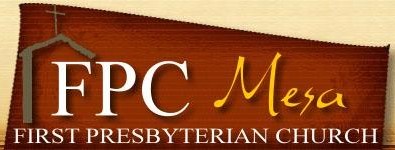 2017 - 2018 Wednesday WRAPAdult Mandatory Health & Consent Form     Block 1: ________  Pd:  ________Block 2: ________ Pd: ________Block 3: ________ Pd: ________Block 4: ________ Pd: ________1. Name of Participant_________________________________Date of birth _______________________ Address______________________________City__________________State______Zip_______________ Phone________________________Email___________________________________________________2. Name of Participant________________________________Date of birth ________________________Emergency Contact Person Name________________________________________________________________________________ Address ____________________________________________Phone_____________________________ Insurance Information Do you have health insurance? _______ Name of insurance company ____________________________ Policy # _________________ Group # ________________________ in whose name? ________________Family Doctor ____________________________ Phone _______________________________________Health History Any pre-existing medical conditions:_______________________________________________________ Any allergies? ________To medications?______________Dietary Restrictions? ____________________Diabetes _____ Epilepsy/Nervous Disorders _____ Heart Condition _____ Insect Stings ____Asthma _____Physical Handicap _______Any major illnesses during the past year?____________________________________________________Parent Medical and Liability Release Statement:I understand that in the event medical intervention is needed, every attempt will be made to contact immediately the persons listed on this form. In the even I cannot be reached in an emergency during the activity dates shown on this form, I hereby give permission to the physician or dentist selected by the activity leader to hospitalize, to secure medical treatment and/or order an injection, anesthesia, or surgery to myself, as deemed necessary. I understand all reasonable safety precautions will be taken at all times by the First Presbyterian Church of Mesa (FPC) and its agents during the events and activities. I understand the possibility of unforeseen hazards and know the inherent possibility of risk. I agree not to hold FPC, its leaders, employees and volunteer staff liable for damages, losses, diseases or injuries incurred by the subject of this form. Signature___________________________________________________________ Date ____________Consent In the event of illness or injury, I give permission for any medical treatment for myself deemed necessary for my health and safety. I certify that the medical information contained on this form is complete and correct to the best of my knowledge. I also give consent for myself to be photographed during FPC activities and for those photos to be used in church publications, websites/webpages. Signature___________________________________________________________ Date ___________